แบบฟอร์มรายงานผลเฝ้าระวังพื้นที่พัฒนา “ตลาดนัด” ประจำปีงบประมาณ 2565 (1 ฟอร์ม/1พื้นที่เป้าหมาย)***********************************1. ข้อมูลทั่วไป1.1 เขตบริการสุขภาพที่ .......................1.2 ข้อมูลพื้นที่เป้าหมายชื่อตลาดนัด .............................................................................. ที่ตั้ง ...................................................................... ตำบล ........................................... อำเภอ ......................................... จังหวัด .............................................2. ผลการเฝ้าระวังความปลอดภัยอาหารในพื้นที่เป้าหมาย "ตลาดนัด"2.1 การเฝ้าระวังความปลอดภัยอาหาร ด้านชีวภาพหมายเหตุ: ระบุชื่อตัวอย่างที่ตรวจพบโคลิฟอร์มแบคทีเรีย......................................................................................................................................................................................................................................................................................................................................................................................................................................................................................................................................................................................................................................................................................................................................................................................................................................................2.2 การเฝ้าระวังความปลอดภัยอาหาร ด้านเคมีหมายเหตุ: 1. ระบุชื่อตัวอย่างที่ตรวจพบตามประเภทสารเคมี(ฟอร์มาลิน,ฟอกขาว,กันรา,บอแรกซ์)...................................................................................................................................................................................................................................................................................................................................................................................................................................................................................................................................................................................................................................................................................................................................................................................................................2. กรณีตรวจสารเคมีกำจัดศัตรูพืช ให้ระบุระดับความปลอดภัยที่ตรวจพบในตารางข้างต้น    ดังนี้     ระดับที่ตรวจพบ(จำนวนตัวอย่าง), ระดับที่ตรวจพบ(จำนวนตัวอย่าง), ระดับที่ตรวจพบ(จำนวนตัวอย่าง)    (1)พบในระดับเป็นพิษ      (2)พบในระดับไม่ปลอดภัย    (3)ไม่พบหรือพบในระดับปลอดภัย3. กรณีสารโพลาร์ในน้ำมันทอดซ้ำ ให้ระบุระดับความปลอดภัยที่ตรวจพบในตารางข้างต้น    ดังนี้     ระดับที่ตรวจพบ(จำนวนตัวอย่าง), ระดับที่ตรวจพบ(จำนวนตัวอย่าง), ระดับที่ตรวจพบ(จำนวนตัวอย่าง)    (1) ใช้ได้      (สารโพลาร์ 9-20%)	    (2) ยังใช้ได้   (แต่ไม่ควรเติมน้ำมันใหม่เพิ่มลงไป) (สารโพลาร์ ไม่เกิน 24%)	    (3) ยังใช้ได้   (แต่ไม่ควรเติมน้ำมันใหม่เพิ่มลงไป) (สารโพลาร์ ไม่เกิน 25%)	    (4) ไม่ควรใช้ (น้ำมันเสื่อมสภาพ) (สารโพลาร์ ไม่เกิน 26%)	    (5) ไม่ควรใช้ (น้ำมันเสื่อมสภาพ) (สารโพลาร์ ไม่เกิน 27%)ชื่อสกุล (ผู้ให้ข้อมูลระดับ ศอ./สสจ./อปท.) ................................................... หน่วยงาน...............................................เบอร์มือถือ ....................................................ทั้งนี้ ขอให้ผู้ให้ข้อมูล กรอกรายละเอียดผ่าน QR-code แบบฟอร์มรายงานผลเฝ้าระวังพื้นที่เป้าหมายด้านล่างนี้Link: https://qrgo.page.link/idzPP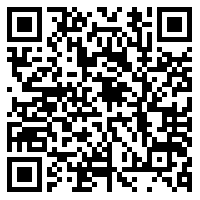 ----------------------------------------------------------------------------------------------------------------------------------****ผู้ประสานงาน****1. นายพลาวัตร พุทธรักษ์ โทรศัพท์ 081-7405026	2. น.ส.อารยา วงศ์ป้อม โทรศัพท์ 080-39744453. นายเอกชัย ชัยเดช โทรศัพท์ 088-6943296ตัวอย่างจำนวนตัวอย่างทั้งหมดจำนวนตัวอย่าง (ไม่พบ)จำนวนตัวอย่าง (พบ)*ไม่ได้ดำเนินการอาหารภาชนะ/อุปกรณ์มือผู้สัมผัสน้ำแข็งบริโภคน้ำบริโภคตัวอย่างจำนวนตัวอย่างทั้งหมดจำนวนตัวอย่าง (ไม่พบ)จำนวนตัวอย่าง (พบ)*ไม่ได้ดำเนินการสารฟอร์มาลินสารฟอกขาวสารกันราสารบอแรกซ์สารเคมีกำจัดศัตรูพืชสารโพลาร์ในน้ำมันทอดซ้ำ